           Ҡ А Р А Р                                                 П О С Т А Н О В Л Е Н И Е                                                                                             «__» ____20 __й.      №______       «__» ________20___ г.ПроектО внесении изменений в муниципальную программу«Благоустройство территории городского поселения                                  город Мелеуз муниципального района Мелеузовский районРеспублики Башкортостан», утвержденную постановлением Администрации городского поселения город Мелеузмуниципального района Мелеузовский районРеспублики Башкортостан от 15 ноября 2021года №138В    соответствии   с    Федеральным   законом   от   06 октября 2003   года № 131-ФЗ «Об общих принципах организации местного самоуправления в Российской Федерации», Уставом городского поселения город Мелеуз муниципального района Мелеузовский район Республики Башкортостан,Постановляю:1. Внести изменения в  муниципальную программу «Благоустройство территории городского поселения город Мелеуз муниципального района Мелеузовский район Республики Башкортостан», утвержденную постановлениями Администрации городского поселения город Мелеуз муниципального района Мелеузовский район Республики Башкортостан от 15 ноября 2021года №138 (в редакции от 21 сентября 2022года №121, в редакции от 02 марта 2023года №42, в редакции от 06 июля 2023года), изложив  в новой редакции   согласно приложению к настоящему постановлению.2.  Отделу бухгалтерии Администрации осуществлять финансирование программы в пределах средств, предусмотренных в бюджете городского поселения город Мелеуз муниципального района Мелеузовский район Республики Башкортостан на очередной финансовый год.3. Опубликовать (обнародовать) настоящее постановление и разместить на официальном сайте городского поселения город Мелеуз муниципального района Мелеузовский район Республики Башкортостан.4. Контроль     по     исполнению     настоящего    постановления              возложить на заместителя главы Администрации городского поселения город Мелеуз муниципального района Мелеузовский район Республики Башкортостан Р.Н. Гайсина.Глава Администрации					 	 А.Х. ХасановСогласовано:Заместитель главы Администрации      		           Р.Н. ГайсинУправляющий делами						  А.В. КунакбаеваГлавный юрисконсульт						  С.Р. ИсякаеваЛ.И. Шаринская8(34764) 3 71 17		       Приложение					         к постановлению Администрации						 городского поселения город Мелеузмуниципального района Мелеузовский             район Республики Башкортостан            от ________ 202__ №_______МУНИЦИПАЛЬНАЯ ПРОГРАММА
"Благоустройство  территории городского поселения город Мелеузмуниципального района Мелеузовский район Республики Башкортостан"на 2022-2027 годы (в новой редакции)Паспорт муниципальной программыОбоснование целей, задач, целевых индикаторов и показателей муниципальной программы и ее подпрограммЦели, задачи, целевые индикаторы и показатели муниципальной программы и ее подпрограмм разработаны в соответствии с Федеральным законом от 06 октября 2003 года №131-ФЗ «Об общих принципах организации местного самоуправления в Российской Федерации», Указом Президента Российской Федерации от 28 апреля 2008 №607 «Об оценке эффективности деятельности органов местного самоуправления городских округов и муниципальных районов», распоряжением Главы Республики Башкортостан  от 28 декабря 2018 года № РГ-286 «О рейтинге администраций  районов и городских округов Республики Башкортостан», решением Совета городского поселения город Мелеуз муниципального района Мелеузовского района Республики Башкортостан от 26 июня 2019 г. №154 «От утверждении Правил благоустройства территории городского поселения город Мелеуз муниципального района Мелеузовский район Республики Башкортостан», порядком, утвержденным постановлением Правительства Республики Башкортостан  от 10 августа 2022г. №470 (с последующими изменениями) «Об утверждении Порядка предоставления иных межбюджетных трансфертов из бюджета Республики Башкортостан бюджетам муниципальных районов, городских округов Республики Башкортостан для финансирования мероприятий по благоустройству административных центров муниципальных районов, городских округов Республики Башкортостан.Основной целью реализации данной программы является:- совершенствование системы благоустройства городского поселения город Мелеуз муниципального района Мелеузовский район Республики Башкортостан.            - финансовая поддержка в проведении мероприятий по благоустройству территории путем установки (обустройства) либо ремонта заборов, ограждений (элементов ограждений) вдоль автомобильной дороги общего пользования местного значения, ведущей к административному центру муниципального района, расположенной на территории городского поселения город Мелеуз муниципального района Мелеузовский район Республики Башкортостан (ул. Смоленская).-  финансовая поддержка в проведении мероприятий по улучшению системы наружного освещения ул. Смоленская (от ул.Уральская до конца моста р.Белая; ул. Береговая (от ул.Шевченко до ул.Парковая) в городском поселении город Мелеуз муниципального района Мелеузовский район Республики Башкортостан.Задачами, которые должны быть решены в ходе реализации вышеуказанных целей, являются:- приведение в качественное состояние элементов благоустройства городского поселения город Мелеуз муниципального района Мелеузовский район Республики Башкортостан;- приведение ограждения ул. Смоленская в нормативное состояние;- совершенствование системы уличного освещения;- улучшение экологической обстановки для обеспечения условий жизнедеятельности в городском поселении город Мелеуз муниципального района Мелеузовский район Республики Башкортостан.Информация о целевых индикаторах и показателях муниципальной программы приведена в Приложении №1.2. Сведения о финансовом обеспечении реализации муниципальной программыОбщий объем финансирования муниципальной программы: - 410669,44тыс.руб.,, в том числе:Из средств республиканского бюджета: 12565,33тыс.руб.,2022г – 3161,35 тыс.руб.;2023г – 9403,98 тыс.руб.;Из средств местного бюджета: 398105,11 тыс.руб.;2022 г. –  63504,84  тыс.руб.;2023 г. – 84865,98 тыс.руб.;2024 г. – 64168,30 тыс.руб.;2025 г. – 61855,00 тыс.руб.;2026 г. – 61855,00 тыс.руб.;2027 г. – 61855,00 тыс.руб.Информация о финансовом обеспечении муниципальной программы в разрезе ее подпрограмм и мероприятий приведена в приложении № 2 к муниципальной программе. Ресурсное обеспечение реализации муниципальной программы за счет средств бюджета городского поселения город Мелеуз муниципального района Мелеузовский район Республики Башкортостан подлежит ежегодному уточнению в рамках формирования проектов бюджетов и их принятия на очередной финансовый год и плановый период.3. Сведения об оказании муниципальных услуг (о выполнении работ) муниципальными учреждениями городского поселения город Мелеуз муниципального района Мелеузовский район Республики Башкортостан в рамках муниципальной программыВ рамках муниципальной программы осуществляется оказание муниципальными бюджетными учреждениями городского поселения город Мелеуз муниципального района Мелеузовский район Республики Башкортостан муниципальных услуг (выполнение работ), информация об этом представлена в Приложении №3.4. Сведения об объектах капитального строительства и инвестиционных проектах муниципально-частного партнерства с участием городского поселения город Мелеуз муниципального района Мелеузовский район Республики Башкортостан в рамках муниципальной программыВ рамках программы не предусмотрены объекты капитального строительства и инвестиционные проекты муниципально-частного партнерства с участием муниципального района.5. Сведения об объектах по содержанию, ремонту, капитальному ремонту, строительству и реконструкции автомобильных дорог общего пользования местного значения, включая работы, связанные с управлением дорожным хозяйствомВ рамках муниципальной программы предусмотрены мероприятия по благоустройству территории путем установки (обустройстве) ограждений вдоль автомобильной дороги общего пользования местного значения (ул. Смоленская). 6. Сведения об участии других организаций в реализации муниципальной программыРеализация муниципальной программы осуществляется без участия сторонних организаций.7. Оценка эффективности реализации муниципальной программыОценка эффективности реализации мероприятий муниципальной программы осуществляется в соответствии с Порядком разработки, реализации и оценки эффективности муниципальных программ городского поселения город Мелеуз муниципального района Мелеузовский район Республики Башкортостан, утвержденных постановлением Администрации городского поселения город Мелеуз муниципального района Мелеузовский район Республики Башкортостан от 21 мая 2015 года № 217 (с изменениями).8. Подпрограммы8.1. Подпрограмма «Благоустройство территорий городского поселения городМелеуз муниципального района Мелеузовский район Республики Башкортостан»Паспорт подпрограммы8.1.1. Финансовое обеспечение подпрограммыФинансовое обеспечение подпрограммы осуществляется за счет бюджета городского поселения  город Мелеуз муниципального района Мелеузовский район  Республики Башкортостан.Финансовое обеспечение реализации подпрограммы за счет средств регионального и федерального бюджетов не предусмотрено.Информация о финансовом обеспечении подпрограммы в разрезе ее мероприятий приведена в приложении № 1 к муниципальной программе.Управляющий делами					А.В. КунакбаеваПриложение № 1ПЕРЕЧЕНЬ целевых индикаторов и показателей муниципальной программы«Благоустройство  территории городского поселения город Мелеузмуниципального района Мелеузовский район Республики Башкортостан»Управляющий делами                                                                                          А.В. КунакбаеваПриложение № 2  ПЛАНреализации и финансовое обеспечение муниципальной программы городского поселения город Мелеуз муниципального районаМелеузовский район Республики Башкортостан«Благоустройство  территории городского поселения город Мелеузмуниципального района Мелеузовский район Республики Башкортостан»Управляющий делами                                                                                          А.В. КунакбаеваПриложение № 3Перечень сводных показателей муниципальных заданий на оказание муниципальных услуг (выполнение работ) муниципальными учреждениями городского поселения город Мелеуз муниципального района Мелеузовский район  Республики Башкортостан в рамках муниципальной программы«Благоустройство  территории городского поселения город Мелеузмуниципального района Мелеузовский район Республики Башкортостан»Управляющий делами                                                                                          А.В. КунакбаеваБАШКОРТОСТАН РЕСПУБЛИКАҺЫ
МӘЛӘҮЕЗ РАЙОНЫ
МУНИЦИПАЛЬ РАЙОНЫНЫҢ
МӘЛӘҮЕЗ КАЛАҺЫ
ҠАЛА БИЛӘМӘҺЕ ХАКИМИӘТЕ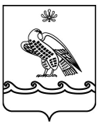 АДМИНИСТРАЦИЯ ГОРОДСКОГО
ПОСЕЛЕНИЯ ГОРОД МЕЛЕУЗ
МУНИЦИПАЛЬНОГО РАЙОНА
МЕЛЕУЗОВСКИЙ РАЙОН
РЕСПУБЛИКИ БАШКОРТОСТАН453850, Мәләүез ҡалаһы, Воровский урамы, 4Тел.:+7(34764) 3 74 32, e-mail: gp@meleuz.bashkortostan.ru453850, г. Мелеуз, ул. Воровского, 4Тел.:+7(34764) 3 74 32, e-mail: gp@meleuz.bashkortostan.ruОКПО     15285801     ОГРН     1060263000016     ИНН     0263011242     КПП     026301001ОКПО     15285801     ОГРН     1060263000016     ИНН     0263011242     КПП     026301001ОКПО     15285801     ОГРН     1060263000016     ИНН     0263011242     КПП     026301001Ответственный исполнительмуниципальной программы Отдел жилищно-коммунального хозяйства Администрация городского поселения город Мелеуз муниципального района Мелеузовский район Республики Башкортостан (далее - отдел ЖКХ)Соисполнители муниципальной программы- Муниципальное бюджетное учреждение «Зеленое хозяйство» городского поселения город Мелеуз муниципального района Мелеузовский район Республики Башкортостан (далее МБУ «Зеленое хозяйство»);- Муниципальное бюджетное учреждение «Ритуал» городского поселения город Мелеуз муниципального района Мелеузовский район Республики Башкортостан (далее – МБУ «Ритуал»)Цели и задачи муниципальной программыЦели программы: - совершенствование системы благоустройства городского поселения город Мелеуз муниципального района Мелеузовский район Республики Башкортостан- финансовая поддержка в проведении мероприятий по благоустройству территории путем установки (обустройства) либо ремонта заборов, ограждений (элементов ограждений) вдоль автомобильной дороги общего пользования местного значения, ведущей к административному центру муниципального района, расположенной на территории городского поселения город Мелеуз муниципального района Мелеузовский район Республики Башкортостан (ул. Смоленская) - финансовая поддержка в проведении мероприятий по улучшению системы наружного освещения ул. Смоленская (от ул.Уральская до конца моста р.Белая; ул. Береговая (от ул.Шевченко до ул.Парковая) в городском поселении город Мелеуз муниципального района Мелеузовский район Республики БашкортостанЗадачи программы:- приведение в качественное состояние элементов благоустройства городского поселения город Мелеуз муниципального района Мелеузовский район Республики Башкортостан;- приведение ограждения ул. Смоленская, ул. Бурангулова  в нормативное состояние;- совершенствование системы уличного освещения;- улучшение экологической обстановки для обеспечения условий жизнедеятельности в городском поселении город Мелеуз муниципального района Мелеузовский район Республики Башкортостан.Перечень региональных проектовОтсутствуют Перечень приоритетных проектов Республики Башкортостан ОтсутствуютСрок реализации муниципальной программы2022-2027 годы без разбивки на этапыПеречень подпрограмм1. «Благоустройство территорий городского поселения город Мелеуз муниципального района Мелеузовский район Республики Башкортостан»Целевые показатели          муниципальной программы   1. Содержание и  ремонт сетей уличного освещения.1.1. Проведение мероприятий по улучшению системы наружного освещения ул. Смоленская (от ул.Уральская до конца моста р.Белая; ул. Береговая (от ул.Шевченко до ул.Парковая) в городском поселении город Мелеуз муниципального района Мелеузовский район Республики Башкортостан;1.2. Проведение мероприятий по благоустройству территории путем установки (обустройства) либо ремонта заборов, ограждений (элементов ограждений) вдоль автомобильной дороги общего пользования местного значения, ведущей к административному центру муниципального района, расположенной на территории городского поселения город Мелеуз муниципального района Мелеузовский район Республики Башкортостан (ул. Смоленская, ул. Бурангулова).2. Организация благоустройства и озеленения. Содержание объектов озеленения. Содержание объектов благоустройства.3. Содержание в чистоте территории города.4. Прочие мероприятия по благоустройству. Финансовое обеспечение муниципальной программыОбщий объем финансирования программы составляет  410669,44тыс.  руб. Из средств республиканского бюджета:12565,33 тыс.руб.2022г - 3161,35 тыс.руб.2023г – 9403,98 тыс.руб.Из средств местного бюджета: 398105,11 тыс.руб, из них по годам:2022 г. - 63504,84 тыс.руб.2023 г. – 84865,98 тыс.руб.2024 г. – 64168,3 тыс.руб.2025 г. – 61855,00 тыс.руб.2026 г. – 61855,00 тыс.руб.2027 г. – 61855,00 тыс.руб.Ответственный исполнительмуниципальной программыСоисполнители муниципальной программы - Отдел жилищно-коммунального хозяйства Администрация городского поселения город Мелеуз муниципального района Мелеузовский район Республики Башкортостан (далее - отдел ЖКХ);- Муниципальное бюджетное учреждение «Зеленое хозяйство» городского поселения город Мелеуз муниципального района Мелеузовский район Республики Башкортостан (далее МБУ «Зеленхоз»)Цели и задачи муниципальной программыЦели:- улучшение экологической обстановки для обеспечения условий жизнедеятельности в городском поселении город Мелеуз муниципального района Мелеузовский район Республики Башкортостан.Задачи:- обеспечить выполнение работ по организации благоустройства и озеленения, содержание объектов озеленения, содержание объектов благоустройства;- обеспечить выполнение работ по уборке территорий, содержание в чистоте территорий города.Перечень региональных проектовОтсутствуют Перечень приоритетных проектов Республики Башкортостан ОтсутствуютСрок реализации муниципальной программы2022-2027 годы без разбивки на этапыПеречень подпрограмм1. «Благоустройство территорий городского поселения город Мелеуз муниципального района Мелеузовский район Республики Башкортостан»Целевые показатели          муниципальной подпрограммы   1. Формовочная обрезка и валка деревьев.2. Посадка деревьев.2. Цветочное оформление города.3. Восстановление и уход за газонами.4. Текущий ремонт объектов благоустройства.5. Содержание в чистоте территории города.6. Прочие мероприятия по благоустройству. Финансовое обеспечение муниципальной подпрограммыОбщий объем финансирования программы составляет  136002,92 тыс.  руб.Из средств местного бюджета:- 136002,92 тыс.руб, из них по годам:2022 г. –  21216,92 тыс.руб.;2023 г. – 22786,00 тыс.руб.;2024 г. – 23000,00 тыс.руб.;2025 г. – 23000,00 тыс.руб.;2026 г. – 23000,00 тыс.руб.;2027 г. – 23000,00 тыс.руб.№ п/пНаименование целей, задач, целевых показателейФактическое значение целевого индикатора и показателя на момент  разработки муниципаль-ной программыЗначение целевого показателя реализации муниципальнойпрограммыЗначение целевого показателя реализации муниципальнойпрограммыЗначение целевого показателя реализации муниципальнойпрограммыЗначение целевого показателя реализации муниципальнойпрограммыЗначение целевого показателя реализации муниципальнойпрограммыЗначение целевого показателя реализации муниципальнойпрограммыЗначение целевого показателя реализации муниципальнойпрограммыЗначение целевого показателя реализации муниципальнойпрограммыЗначение целевого показателя реализации муниципальнойпрограммыЗначение целевого показателя реализации муниципальнойпрограммыЗначение целевого показателя реализации муниципальнойпрограммыВектордостижимости целевогоиндикатора ипоказателя(положительный/отрицательный)Вектордостижимости целевогоиндикатора ипоказателя(положительный/отрицательный)Вектордостижимости целевогоиндикатора ипоказателя(положительный/отрицательный)Методика расчетазначений целевогоиндикатора ипоказателяподпрограммы,источникинформации№ п/пНаименование целей, задач, целевых показателейФактическое значение целевого индикатора и показателя на момент  разработки муниципаль-ной программы20222023202320242024202520252026202620272027Вектордостижимости целевогоиндикатора ипоказателя(положительный/отрицательный)Вектордостижимости целевогоиндикатора ипоказателя(положительный/отрицательный)Вектордостижимости целевогоиндикатора ипоказателя(положительный/отрицательный)Методика расчетазначений целевогоиндикатора ипоказателяподпрограммы,источникинформации12345566778899101010111Муниципальная программа «Благоустройство территории городского поселения город Мелеуз муниципального района Мелеузовский Район Республики Башкортостан»Муниципальная программа «Благоустройство территории городского поселения город Мелеуз муниципального района Мелеузовский Район Республики Башкортостан»Муниципальная программа «Благоустройство территории городского поселения город Мелеуз муниципального района Мелеузовский Район Республики Башкортостан»Муниципальная программа «Благоустройство территории городского поселения город Мелеуз муниципального района Мелеузовский Район Республики Башкортостан»Муниципальная программа «Благоустройство территории городского поселения город Мелеуз муниципального района Мелеузовский Район Республики Башкортостан»Муниципальная программа «Благоустройство территории городского поселения город Мелеуз муниципального района Мелеузовский Район Республики Башкортостан»Муниципальная программа «Благоустройство территории городского поселения город Мелеуз муниципального района Мелеузовский Район Республики Башкортостан»Муниципальная программа «Благоустройство территории городского поселения город Мелеуз муниципального района Мелеузовский Район Республики Башкортостан»Муниципальная программа «Благоустройство территории городского поселения город Мелеуз муниципального района Мелеузовский Район Республики Башкортостан»Муниципальная программа «Благоустройство территории городского поселения город Мелеуз муниципального района Мелеузовский Район Республики Башкортостан»Муниципальная программа «Благоустройство территории городского поселения город Мелеуз муниципального района Мелеузовский Район Республики Башкортостан»Муниципальная программа «Благоустройство территории городского поселения город Мелеуз муниципального района Мелеузовский Район Республики Башкортостан»Муниципальная программа «Благоустройство территории городского поселения город Мелеуз муниципального района Мелеузовский Район Республики Башкортостан»Муниципальная программа «Благоустройство территории городского поселения город Мелеуз муниципального района Мелеузовский Район Республики Башкортостан»Муниципальная программа «Благоустройство территории городского поселения город Мелеуз муниципального района Мелеузовский Район Республики Башкортостан»Муниципальная программа «Благоустройство территории городского поселения город Мелеуз муниципального района Мелеузовский Район Республики Башкортостан»Муниципальная программа «Благоустройство территории городского поселения город Мелеуз муниципального района Мелеузовский Район Республики Башкортостан»1.1Цель программы:  совершенствование системы благоустройства городского поселения город Мелеуз муниципального района Мелеузовский район Республики БашкортостанЦель программы:  совершенствование системы благоустройства городского поселения город Мелеуз муниципального района Мелеузовский район Республики БашкортостанЦель программы:  совершенствование системы благоустройства городского поселения город Мелеуз муниципального района Мелеузовский район Республики БашкортостанЦель программы:  совершенствование системы благоустройства городского поселения город Мелеуз муниципального района Мелеузовский район Республики БашкортостанЦель программы:  совершенствование системы благоустройства городского поселения город Мелеуз муниципального района Мелеузовский район Республики БашкортостанЦель программы:  совершенствование системы благоустройства городского поселения город Мелеуз муниципального района Мелеузовский район Республики БашкортостанЦель программы:  совершенствование системы благоустройства городского поселения город Мелеуз муниципального района Мелеузовский район Республики БашкортостанЦель программы:  совершенствование системы благоустройства городского поселения город Мелеуз муниципального района Мелеузовский район Республики БашкортостанЦель программы:  совершенствование системы благоустройства городского поселения город Мелеуз муниципального района Мелеузовский район Республики БашкортостанЦель программы:  совершенствование системы благоустройства городского поселения город Мелеуз муниципального района Мелеузовский район Республики БашкортостанЦель программы:  совершенствование системы благоустройства городского поселения город Мелеуз муниципального района Мелеузовский район Республики БашкортостанЦель программы:  совершенствование системы благоустройства городского поселения город Мелеуз муниципального района Мелеузовский район Республики БашкортостанЦель программы:  совершенствование системы благоустройства городского поселения город Мелеуз муниципального района Мелеузовский район Республики БашкортостанЦель программы:  совершенствование системы благоустройства городского поселения город Мелеуз муниципального района Мелеузовский район Республики БашкортостанЦель программы:  совершенствование системы благоустройства городского поселения город Мелеуз муниципального района Мелеузовский район Республики БашкортостанЦель программы:  совершенствование системы благоустройства городского поселения город Мелеуз муниципального района Мелеузовский район Республики БашкортостанЦель программы:  совершенствование системы благоустройства городского поселения город Мелеуз муниципального района Мелеузовский район Республики Башкортостан1.1.1Задача программы: приведение в качественное состояние элементов благоустройства городского поселения город Мелеуз муниципального района Мелеузовский район Республики БашкортостанЗадача программы: приведение в качественное состояние элементов благоустройства городского поселения город Мелеуз муниципального района Мелеузовский район Республики БашкортостанЗадача программы: приведение в качественное состояние элементов благоустройства городского поселения город Мелеуз муниципального района Мелеузовский район Республики БашкортостанЗадача программы: приведение в качественное состояние элементов благоустройства городского поселения город Мелеуз муниципального района Мелеузовский район Республики БашкортостанЗадача программы: приведение в качественное состояние элементов благоустройства городского поселения город Мелеуз муниципального района Мелеузовский район Республики БашкортостанЗадача программы: приведение в качественное состояние элементов благоустройства городского поселения город Мелеуз муниципального района Мелеузовский район Республики БашкортостанЗадача программы: приведение в качественное состояние элементов благоустройства городского поселения город Мелеуз муниципального района Мелеузовский район Республики БашкортостанЗадача программы: приведение в качественное состояние элементов благоустройства городского поселения город Мелеуз муниципального района Мелеузовский район Республики БашкортостанЗадача программы: приведение в качественное состояние элементов благоустройства городского поселения город Мелеуз муниципального района Мелеузовский район Республики БашкортостанЗадача программы: приведение в качественное состояние элементов благоустройства городского поселения город Мелеуз муниципального района Мелеузовский район Республики БашкортостанЗадача программы: приведение в качественное состояние элементов благоустройства городского поселения город Мелеуз муниципального района Мелеузовский район Республики БашкортостанЗадача программы: приведение в качественное состояние элементов благоустройства городского поселения город Мелеуз муниципального района Мелеузовский район Республики БашкортостанЗадача программы: приведение в качественное состояние элементов благоустройства городского поселения город Мелеуз муниципального района Мелеузовский район Республики БашкортостанЗадача программы: приведение в качественное состояние элементов благоустройства городского поселения город Мелеуз муниципального района Мелеузовский район Республики БашкортостанЗадача программы: приведение в качественное состояние элементов благоустройства городского поселения город Мелеуз муниципального района Мелеузовский район Республики БашкортостанЗадача программы: приведение в качественное состояние элементов благоустройства городского поселения город Мелеуз муниципального района Мелеузовский район Республики БашкортостанЗадача программы: приведение в качественное состояние элементов благоустройства городского поселения город Мелеуз муниципального района Мелеузовский район Республики Башкортостан1.1.1.1Содержание и  ремонт сетей уличного освещения, в том числе:-19 940,1315833,9515833,9511000,0011000,0011000,0011000,0011000,0011000,0011000,0011000,0011000,00ПоложительныйКци =ФЦИ/ЗЦИ,ФЦИ - фактическоезначение целевогоиндикатораЗЦ И -запланированноезначение целевогоиндикатора/ Актвыполненных работКци =ФЦИ/ЗЦИ,ФЦИ - фактическоезначение целевогоиндикатораЗЦ И -запланированноезначение целевогоиндикатора/ Актвыполненных работ1.1.1.1Эксплуатационно-техническое обслуживание сетей уличного освещения, количество светоточек,тыс.шт.-4,307-----------ПоложительныйКци =ФЦИ/ЗЦИ,ФЦИ - фактическоезначение целевогоиндикатораЗЦ И -запланированноезначение целевогоиндикатора/ Актвыполненных работКци =ФЦИ/ЗЦИ,ФЦИ - фактическоезначение целевогоиндикатораЗЦ И -запланированноезначение целевогоиндикатора/ Актвыполненных работ1.1.1.1Поставка электроэнергии на уличное освещение, тыс.руб.-13 009,7211022,0011022,0011000,0011000,0011000,0011000,0011000,0011000,0011000,0011000,0011000,00ПоложительныйКци =ФЦИ/ЗЦИ,ФЦИ - фактическоезначение целевогоиндикатораЗЦ И -запланированноезначение целевогоиндикатора/ Актвыполненных работКци =ФЦИ/ЗЦИ,ФЦИ - фактическоезначение целевогоиндикатораЗЦ И -запланированноезначение целевогоиндикатора/ Актвыполненных работ1.1.1.1Энергоэффективные мероприятия-4203,501.1.1.1Проведение мероприятий по улучшению системы наружного освещения ул. Смоленская (от ул.Уральская до конца моста р.Белая; ул. Береговая (от ул.Шевченко до ул.Парковая) в городском поселении город Мелеуз муниципального района Мелеузовский район Республики Башкортостан (тыс.шт светильников)-0,0680,0681.1.1.2Проведение мероприятий по благоустройству территории путем установки (обустройства) либо ремонта заборов, ограждений (элементов ограждений) вдоль автомобильной дороги общего пользования местного значения, ведущей к административному центру муниципального района, расположенной на территории городского поселения город Мелеуз муниципального района Мелеузовский район Республики Башкортостан (ул. Смоленская, ул.Бурангулова), тыс.м.-0,2540,2890,2890,2490,2490,249------положительныйКци =ФЦИ/ЗЦИ,ФЦИ – фактическоезначение целевогоиндикатораЗЦ И –запланированноезначение целевогоиндикатора/ Акт выполненных работКци =ФЦИ/ЗЦИ,ФЦИ – фактическоезначение целевогоиндикатораЗЦ И –запланированноезначение целевогоиндикатора/ Акт выполненных работ1.1.1.3Ремонт  памятника, погибшим при исполнении воинского долга в локальных вооруженных конфликтах на Бульвар Славы,шт.-1-----------1.1.1.4Благоустройство территории (устройство фонтана),шт.-1-----------1.1.1.5Благоустройство сквера «Студенческий»,шт.-1-----------1.1.1.6Устройство памятника медицинским работникам111.1.1.7Текущий ремонт обелиска ликвидаторам Чернобльской АЭС111.1.2Задача программы: улучшение экологической обстановки для обеспечения условий жизнедеятельности в городском поселении город Мелеуз муниципального района Мелеузовский район Республики БашкортостанЗадача программы: улучшение экологической обстановки для обеспечения условий жизнедеятельности в городском поселении город Мелеуз муниципального района Мелеузовский район Республики БашкортостанЗадача программы: улучшение экологической обстановки для обеспечения условий жизнедеятельности в городском поселении город Мелеуз муниципального района Мелеузовский район Республики БашкортостанЗадача программы: улучшение экологической обстановки для обеспечения условий жизнедеятельности в городском поселении город Мелеуз муниципального района Мелеузовский район Республики БашкортостанЗадача программы: улучшение экологической обстановки для обеспечения условий жизнедеятельности в городском поселении город Мелеуз муниципального района Мелеузовский район Республики БашкортостанЗадача программы: улучшение экологической обстановки для обеспечения условий жизнедеятельности в городском поселении город Мелеуз муниципального района Мелеузовский район Республики БашкортостанЗадача программы: улучшение экологической обстановки для обеспечения условий жизнедеятельности в городском поселении город Мелеуз муниципального района Мелеузовский район Республики БашкортостанЗадача программы: улучшение экологической обстановки для обеспечения условий жизнедеятельности в городском поселении город Мелеуз муниципального района Мелеузовский район Республики БашкортостанЗадача программы: улучшение экологической обстановки для обеспечения условий жизнедеятельности в городском поселении город Мелеуз муниципального района Мелеузовский район Республики БашкортостанЗадача программы: улучшение экологической обстановки для обеспечения условий жизнедеятельности в городском поселении город Мелеуз муниципального района Мелеузовский район Республики БашкортостанЗадача программы: улучшение экологической обстановки для обеспечения условий жизнедеятельности в городском поселении город Мелеуз муниципального района Мелеузовский район Республики БашкортостанЗадача программы: улучшение экологической обстановки для обеспечения условий жизнедеятельности в городском поселении город Мелеуз муниципального района Мелеузовский район Республики БашкортостанЗадача программы: улучшение экологической обстановки для обеспечения условий жизнедеятельности в городском поселении город Мелеуз муниципального района Мелеузовский район Республики БашкортостанЗадача программы: улучшение экологической обстановки для обеспечения условий жизнедеятельности в городском поселении город Мелеуз муниципального района Мелеузовский район Республики БашкортостанЗадача программы: улучшение экологической обстановки для обеспечения условий жизнедеятельности в городском поселении город Мелеуз муниципального района Мелеузовский район Республики БашкортостанЗадача программы: улучшение экологической обстановки для обеспечения условий жизнедеятельности в городском поселении город Мелеуз муниципального района Мелеузовский район Республики БашкортостанЗадача программы: улучшение экологической обстановки для обеспечения условий жизнедеятельности в городском поселении город Мелеуз муниципального района Мелеузовский район Республики Башкортостан1.1.2.1Содержание вечного огня на памятниках, тыс.руб.-26,0026,00----------ПоложительныйКци =ФЦИ/ЗЦИ,ФЦИ - фактическоезначение целевогоиндикатораЗЦИ -запланированноезначение целевогоиндикатора/ Актвыполненных работКци =ФЦИ/ЗЦИ,ФЦИ - фактическоезначение целевогоиндикатораЗЦИ -запланированноезначение целевогоиндикатора/ Актвыполненных работ1.1.2.2Оформление елочного городка, тыс.руб-3216,583216,58----------ПоложительныйКци =ФЦИ/ЗЦИ,ФЦИ - фактическоезначение целевогоиндикатораЗЦИ -запланированноезначение целевогоиндикатора/ Актвыполненных работКци =ФЦИ/ЗЦИ,ФЦИ - фактическоезначение целевогоиндикатораЗЦИ -запланированноезначение целевогоиндикатора/ Актвыполненных работ1.1.2.3Охрана окружающей среды:--------------Кци =ФЦИ/ЗЦИ,ФЦИ - фактическоезначение целевогоиндикатораЗЦИ -запланированноезначение целевогоиндикатора/ Актвыполненных работКци =ФЦИ/ЗЦИ,ФЦИ - фактическоезначение целевогоиндикатораЗЦИ -запланированноезначение целевогоиндикатора/ Актвыполненных работПриобретение контейнеров для сбора ТКО, шт-6060001616161616161616ПоложительныйКци =ФЦИ/ЗЦИ,ФЦИ - фактическоезначение целевогоиндикатораЗЦИ -запланированноезначение целевогоиндикатора/ Актвыполненных работКци =ФЦИ/ЗЦИ,ФЦИ - фактическоезначение целевогоиндикатораЗЦИ -запланированноезначение целевогоиндикатора/ Актвыполненных работУстановка контейнерных площадок для сбора ТКО, обустройство, шт-373718181818181818181818ПоложительныйКци =ФЦИ/ЗЦИ,ФЦИ - фактическоезначение целевогоиндикатораЗЦИ -запланированноезначение целевогоиндикатора/ Актвыполненных работКци =ФЦИ/ЗЦИ,ФЦИ - фактическоезначение целевогоиндикатораЗЦИ -запланированноезначение целевогоиндикатора/ Актвыполненных работ1.1.2.4Содержание и уборка городских кладбищ, м2.-275671,0275671,0275671,0275671,0275671,0275671,0275671,0275671,0275671,0275671,0275671,0275671,0ПоложительныйКци =ФЦИ/ЗЦИ,ФЦИ - фактическоезначение целевогоиндикатораЗЦИ -запланированноезначение целевогоиндикатора/ Актвыполненных работКци =ФЦИ/ЗЦИ,ФЦИ - фактическоезначение целевогоиндикатораЗЦИ -запланированноезначение целевогоиндикатора/ Актвыполненных работ1.1.2.5Прочие мероприятия по благоустройству, тыс.руб.-6978,676978,678507,338507,338905,008905,008905,008905,008905,008905,008905,008905,00Положительный2Подпрограмма "Благоустройство территорий городского поселения  город Мелеуз муниципального района Мелеузовский район  Республики Башкортостан»Подпрограмма "Благоустройство территорий городского поселения  город Мелеуз муниципального района Мелеузовский район  Республики Башкортостан»Подпрограмма "Благоустройство территорий городского поселения  город Мелеуз муниципального района Мелеузовский район  Республики Башкортостан»Подпрограмма "Благоустройство территорий городского поселения  город Мелеуз муниципального района Мелеузовский район  Республики Башкортостан»Подпрограмма "Благоустройство территорий городского поселения  город Мелеуз муниципального района Мелеузовский район  Республики Башкортостан»Подпрограмма "Благоустройство территорий городского поселения  город Мелеуз муниципального района Мелеузовский район  Республики Башкортостан»Подпрограмма "Благоустройство территорий городского поселения  город Мелеуз муниципального района Мелеузовский район  Республики Башкортостан»Подпрограмма "Благоустройство территорий городского поселения  город Мелеуз муниципального района Мелеузовский район  Республики Башкортостан»Подпрограмма "Благоустройство территорий городского поселения  город Мелеуз муниципального района Мелеузовский район  Республики Башкортостан»Подпрограмма "Благоустройство территорий городского поселения  город Мелеуз муниципального района Мелеузовский район  Республики Башкортостан»Подпрограмма "Благоустройство территорий городского поселения  город Мелеуз муниципального района Мелеузовский район  Республики Башкортостан»Подпрограмма "Благоустройство территорий городского поселения  город Мелеуз муниципального района Мелеузовский район  Республики Башкортостан»Подпрограмма "Благоустройство территорий городского поселения  город Мелеуз муниципального района Мелеузовский район  Республики Башкортостан»Подпрограмма "Благоустройство территорий городского поселения  город Мелеуз муниципального района Мелеузовский район  Республики Башкортостан»Подпрограмма "Благоустройство территорий городского поселения  город Мелеуз муниципального района Мелеузовский район  Республики Башкортостан»Подпрограмма "Благоустройство территорий городского поселения  город Мелеуз муниципального района Мелеузовский район  Республики Башкортостан»Подпрограмма "Благоустройство территорий городского поселения  город Мелеуз муниципального района Мелеузовский район  Республики Башкортостан»2.1Цель подпрограммы:  улучшить экологическую обстановку для обеспечения условий жизнедеятельности в городском поселении город Мелеуз муниципального района Мелеузовский район Республики БашкортостанЦель подпрограммы:  улучшить экологическую обстановку для обеспечения условий жизнедеятельности в городском поселении город Мелеуз муниципального района Мелеузовский район Республики БашкортостанЦель подпрограммы:  улучшить экологическую обстановку для обеспечения условий жизнедеятельности в городском поселении город Мелеуз муниципального района Мелеузовский район Республики БашкортостанЦель подпрограммы:  улучшить экологическую обстановку для обеспечения условий жизнедеятельности в городском поселении город Мелеуз муниципального района Мелеузовский район Республики БашкортостанЦель подпрограммы:  улучшить экологическую обстановку для обеспечения условий жизнедеятельности в городском поселении город Мелеуз муниципального района Мелеузовский район Республики БашкортостанЦель подпрограммы:  улучшить экологическую обстановку для обеспечения условий жизнедеятельности в городском поселении город Мелеуз муниципального района Мелеузовский район Республики БашкортостанЦель подпрограммы:  улучшить экологическую обстановку для обеспечения условий жизнедеятельности в городском поселении город Мелеуз муниципального района Мелеузовский район Республики БашкортостанЦель подпрограммы:  улучшить экологическую обстановку для обеспечения условий жизнедеятельности в городском поселении город Мелеуз муниципального района Мелеузовский район Республики БашкортостанЦель подпрограммы:  улучшить экологическую обстановку для обеспечения условий жизнедеятельности в городском поселении город Мелеуз муниципального района Мелеузовский район Республики БашкортостанЦель подпрограммы:  улучшить экологическую обстановку для обеспечения условий жизнедеятельности в городском поселении город Мелеуз муниципального района Мелеузовский район Республики БашкортостанЦель подпрограммы:  улучшить экологическую обстановку для обеспечения условий жизнедеятельности в городском поселении город Мелеуз муниципального района Мелеузовский район Республики БашкортостанЦель подпрограммы:  улучшить экологическую обстановку для обеспечения условий жизнедеятельности в городском поселении город Мелеуз муниципального района Мелеузовский район Республики БашкортостанЦель подпрограммы:  улучшить экологическую обстановку для обеспечения условий жизнедеятельности в городском поселении город Мелеуз муниципального района Мелеузовский район Республики БашкортостанЦель подпрограммы:  улучшить экологическую обстановку для обеспечения условий жизнедеятельности в городском поселении город Мелеуз муниципального района Мелеузовский район Республики БашкортостанЦель подпрограммы:  улучшить экологическую обстановку для обеспечения условий жизнедеятельности в городском поселении город Мелеуз муниципального района Мелеузовский район Республики БашкортостанЦель подпрограммы:  улучшить экологическую обстановку для обеспечения условий жизнедеятельности в городском поселении город Мелеуз муниципального района Мелеузовский район Республики БашкортостанЦель подпрограммы:  улучшить экологическую обстановку для обеспечения условий жизнедеятельности в городском поселении город Мелеуз муниципального района Мелеузовский район Республики Башкортостан2.1.1Задача подпрограммы: обеспечить выполнение работ по организации благоустройства и озеленения, содержание объектов озеленения, содержание объектов благоустройстваЗадача подпрограммы: обеспечить выполнение работ по организации благоустройства и озеленения, содержание объектов озеленения, содержание объектов благоустройстваЗадача подпрограммы: обеспечить выполнение работ по организации благоустройства и озеленения, содержание объектов озеленения, содержание объектов благоустройстваЗадача подпрограммы: обеспечить выполнение работ по организации благоустройства и озеленения, содержание объектов озеленения, содержание объектов благоустройстваЗадача подпрограммы: обеспечить выполнение работ по организации благоустройства и озеленения, содержание объектов озеленения, содержание объектов благоустройстваЗадача подпрограммы: обеспечить выполнение работ по организации благоустройства и озеленения, содержание объектов озеленения, содержание объектов благоустройстваЗадача подпрограммы: обеспечить выполнение работ по организации благоустройства и озеленения, содержание объектов озеленения, содержание объектов благоустройстваЗадача подпрограммы: обеспечить выполнение работ по организации благоустройства и озеленения, содержание объектов озеленения, содержание объектов благоустройстваЗадача подпрограммы: обеспечить выполнение работ по организации благоустройства и озеленения, содержание объектов озеленения, содержание объектов благоустройстваЗадача подпрограммы: обеспечить выполнение работ по организации благоустройства и озеленения, содержание объектов озеленения, содержание объектов благоустройстваЗадача подпрограммы: обеспечить выполнение работ по организации благоустройства и озеленения, содержание объектов озеленения, содержание объектов благоустройстваЗадача подпрограммы: обеспечить выполнение работ по организации благоустройства и озеленения, содержание объектов озеленения, содержание объектов благоустройстваЗадача подпрограммы: обеспечить выполнение работ по организации благоустройства и озеленения, содержание объектов озеленения, содержание объектов благоустройстваЗадача подпрограммы: обеспечить выполнение работ по организации благоустройства и озеленения, содержание объектов озеленения, содержание объектов благоустройстваЗадача подпрограммы: обеспечить выполнение работ по организации благоустройства и озеленения, содержание объектов озеленения, содержание объектов благоустройстваЗадача подпрограммы: обеспечить выполнение работ по организации благоустройства и озеленения, содержание объектов озеленения, содержание объектов благоустройстваЗадача подпрограммы: обеспечить выполнение работ по организации благоустройства и озеленения, содержание объектов озеленения, содержание объектов благоустройства2.1.1.1Формовочная обрезка и валка деревьев, ед-249249700700700700700700700700700700ПоложительныйКци =ФЦИ/ЗЦИ,ФЦИ - фактическоезначение целевогоиндикатораЗЦ И -запланированноезначение целевогоиндикатора/ Актвыполненных работКци =ФЦИ/ЗЦИ,ФЦИ - фактическоезначение целевогоиндикатораЗЦ И -запланированноезначение целевогоиндикатора/ Актвыполненных работ2.1.1.2Посадка деревьев, ед-------------ПоложительныйКци =ФЦИ/ЗЦИ,ФЦИ - фактическоезначение целевогоиндикатораЗЦ И -запланированноезначение целевогоиндикатора/ Актвыполненных работКци =ФЦИ/ЗЦИ,ФЦИ - фактическоезначение целевогоиндикатораЗЦ И -запланированноезначение целевогоиндикатора/ Актвыполненных работ2.1.1.3Цветочное оформление города, м2-3520,93520,93183,93183,93183,93183,93183,93183,93183,93183,93183,93183,9ПоложительныйКци =ФЦИ/ЗЦИ,ФЦИ - фактическоезначение целевогоиндикатораЗЦ И -запланированноезначение целевогоиндикатора/ Актвыполненных работКци =ФЦИ/ЗЦИ,ФЦИ - фактическоезначение целевогоиндикатораЗЦ И -запланированноезначение целевогоиндикатора/ Актвыполненных работ2.1.1.4Восстановление и уход за газонами, тыс.м2-1372,171372,172970,82970,82970,82970,82970,82970,82970,82970,82970,82970,8ПоложительныйКци =ФЦИ/ЗЦИ,ФЦИ - фактическоезначение целевогоиндикатораЗЦ И -запланированноезначение целевогоиндикатора/ Актвыполненных работКци =ФЦИ/ЗЦИ,ФЦИ - фактическоезначение целевогоиндикатораЗЦ И -запланированноезначение целевогоиндикатора/ Актвыполненных работ2.1.1.5Текущий ремонт объектов благоустройства, тыс.руб-2679,982679,982679,92679,92679,92679,92679,92679,92679,92679,92679,92679,9ПоложительныйКци =ФЦИ/ЗЦИ,ФЦИ - фактическоезначение целевогоиндикатораЗЦ И -запланированноезначение целевогоиндикатора/ Актвыполненных работКци =ФЦИ/ЗЦИ,ФЦИ - фактическоезначение целевогоиндикатораЗЦ И -запланированноезначение целевогоиндикатора/ Актвыполненных работ2.1.1.6Новогоднее оформление, тыс.руб---2000200020002000200020002000200020002000ПоложительныйКци =ФЦИ/ЗЦИ,ФЦИ - фактическоезначение целевогоиндикатораЗЦ И -запланированноезначение целевогоиндикатора/ Актвыполненных работКци =ФЦИ/ЗЦИ,ФЦИ - фактическоезначение целевогоиндикатораЗЦ И -запланированноезначение целевогоиндикатора/ Актвыполненных работ2.1.1.7Эксплуатационно-техническое обслуживание сетей уличного освещения,тыс.шт---4,334,334,354,354,374,374,394,394,414,41ПоложительныйКци =ФЦИ/ЗЦИ,ФЦИ - фактическоезначение целевогоиндикатораЗЦ И -запланированноезначение целевогоиндикатора/ Актвыполненных работКци =ФЦИ/ЗЦИ,ФЦИ - фактическоезначение целевогоиндикатораЗЦ И -запланированноезначение целевогоиндикатора/ Актвыполненных работ2.1.2Задача подпрограммы: обеспечить выполнение работ по уборке территорий, содержание в чистоте территорий городаЗадача подпрограммы: обеспечить выполнение работ по уборке территорий, содержание в чистоте территорий городаЗадача подпрограммы: обеспечить выполнение работ по уборке территорий, содержание в чистоте территорий городаЗадача подпрограммы: обеспечить выполнение работ по уборке территорий, содержание в чистоте территорий городаЗадача подпрограммы: обеспечить выполнение работ по уборке территорий, содержание в чистоте территорий городаЗадача подпрограммы: обеспечить выполнение работ по уборке территорий, содержание в чистоте территорий городаЗадача подпрограммы: обеспечить выполнение работ по уборке территорий, содержание в чистоте территорий городаЗадача подпрограммы: обеспечить выполнение работ по уборке территорий, содержание в чистоте территорий городаЗадача подпрограммы: обеспечить выполнение работ по уборке территорий, содержание в чистоте территорий городаЗадача подпрограммы: обеспечить выполнение работ по уборке территорий, содержание в чистоте территорий городаЗадача подпрограммы: обеспечить выполнение работ по уборке территорий, содержание в чистоте территорий городаЗадача подпрограммы: обеспечить выполнение работ по уборке территорий, содержание в чистоте территорий городаЗадача подпрограммы: обеспечить выполнение работ по уборке территорий, содержание в чистоте территорий городаЗадача подпрограммы: обеспечить выполнение работ по уборке территорий, содержание в чистоте территорий городаЗадача подпрограммы: обеспечить выполнение работ по уборке территорий, содержание в чистоте территорий городаЗадача подпрограммы: обеспечить выполнение работ по уборке территорий, содержание в чистоте территорий городаЗадача подпрограммы: обеспечить выполнение работ по уборке территорий, содержание в чистоте территорий города2.1.2.1Содержание в чистоте территории города, в том числе:ФЦИ - фактическоезначение целевогоиндикатораЗЦ И -запланированноезначение целевогоиндикатора/ Актвыполненных работФЦИ - фактическоезначение целевогоиндикатораЗЦ И -запланированноезначение целевогоиндикатора/ Актвыполненных работОчистка тротуаров, площадок отдыха от снега, льда и мусора в ручную, тыс..м2-264,702264,702176,69176,69176,69176,69176,69176,69176,69176,69176,69176,69ПоложительныйФЦИ - фактическоезначение целевогоиндикатораЗЦ И -запланированноезначение целевогоиндикатора/ Актвыполненных работФЦИ - фактическоезначение целевогоиндикатораЗЦ И -запланированноезначение целевогоиндикатора/ Актвыполненных работОчистка тротуаров, площадок отдыха и стоянок автомобилей от снега, льда на базе трактора, тыс.м2-877,029877,029772,7772,7772,7772,7772,7772,7772,7772,7772,7772,7ПоложительныйФЦИ - фактическоезначение целевогоиндикатораЗЦ И -запланированноезначение целевогоиндикатора/ Актвыполненных работФЦИ - фактическоезначение целевогоиндикатораЗЦ И -запланированноезначение целевогоиндикатора/ Актвыполненных работЛестницы и спуски, очистка от снега и льда вручную, тыс.м2-62,67562,67531,12331,12331,12331,12331,12331,12331,12331,12331,12331,123ПоложительныйФЦИ - фактическоезначение целевогоиндикатораЗЦ И -запланированноезначение целевогоиндикатора/ Актвыполненных работФЦИ - фактическоезначение целевогоиндикатораЗЦ И -запланированноезначение целевогоиндикатора/ Актвыполненных работУборка различных предметов и мусора с территории, км-2503,452503,45911,554911,554911,554911,554911,554911,554911,554911,554911,554911,554ПоложительныйФЦИ - фактическоезначение целевогоиндикатораЗЦ И -запланированноезначение целевогоиндикатора/ Актвыполненных работФЦИ - фактическоезначение целевогоиндикатораЗЦ И -запланированноезначение целевогоиндикатора/ Актвыполненных работ№п/пНаименованиемуниципальнойпрограммы(подпрограммы,основногомероприятия,региональногопроекта,приоритетногопроектаРеспубликиБашкортостан,мероприятия)Ответственныйисполнитель,соисполнительмуниципальнойпрограммыИсточникфинансированиямуниципальнойпрограммыРасходы по годам реализации муниципальной программы, тыс.рублейРасходы по годам реализации муниципальной программы, тыс.рублейРасходы по годам реализации муниципальной программы, тыс.рублейРасходы по годам реализации муниципальной программы, тыс.рублейРасходы по годам реализации муниципальной программы, тыс.рублейРасходы по годам реализации муниципальной программы, тыс.рублейРасходы по годам реализации муниципальной программы, тыс.рублейСрокреализациимероприятияЦелевойиндикатор ипоказательмуниципальнойпрограммы, длядостижениякоторогореализуетсяосновноемероприятие№п/пНаименованиемуниципальнойпрограммы(подпрограммы,основногомероприятия,региональногопроекта,приоритетногопроектаРеспубликиБашкортостан,мероприятия)Ответственныйисполнитель,соисполнительмуниципальнойпрограммыИсточникфинансированиямуниципальнойпрограммыВсего202220232024202520262027123456789101112131Муниципальная программа «Благоустройство Территории городского поселения город Мелеуз муниципального района Мелеузовский Район Республики Башкортостан»Всего по муниципальной программе, в том числе:Всего по муниципальной программе, в том числе:410669,4466666,1894269,9664168,3618556185561855Ежегодно1Муниципальная программа «Благоустройство Территории городского поселения город Мелеуз муниципального района Мелеузовский Район Республики Башкортостан»Бюджет Республики БашкортостанБюджет Республики Башкортостан12565,333161,359403,98----Ежегодно1Муниципальная программа «Благоустройство Территории городского поселения город Мелеуз муниципального района Мелеузовский Район Республики Башкортостан»Федеральный бюджетФедеральный бюджет-------Ежегодно1Муниципальная программа «Благоустройство Территории городского поселения город Мелеуз муниципального района Мелеузовский Район Республики Башкортостан»Местный бюджетМестный бюджет398105,1163504,8384865,9864168,3618556185561855ЕжегодноЦель программы:  совершенствование системы благоустройства городского поселения город Мелеуз муниципального района Мелеузовский район Республики БашкортостанЦель программы:  совершенствование системы благоустройства городского поселения город Мелеуз муниципального района Мелеузовский район Республики БашкортостанЦель программы:  совершенствование системы благоустройства городского поселения город Мелеуз муниципального района Мелеузовский район Республики БашкортостанЦель программы:  совершенствование системы благоустройства городского поселения город Мелеуз муниципального района Мелеузовский район Республики БашкортостанЦель программы:  совершенствование системы благоустройства городского поселения город Мелеуз муниципального района Мелеузовский район Республики БашкортостанЦель программы:  совершенствование системы благоустройства городского поселения город Мелеуз муниципального района Мелеузовский район Республики БашкортостанЦель программы:  совершенствование системы благоустройства городского поселения город Мелеуз муниципального района Мелеузовский район Республики БашкортостанЦель программы:  совершенствование системы благоустройства городского поселения город Мелеуз муниципального района Мелеузовский район Республики БашкортостанЦель программы:  совершенствование системы благоустройства городского поселения город Мелеуз муниципального района Мелеузовский район Республики БашкортостанЦель программы:  совершенствование системы благоустройства городского поселения город Мелеуз муниципального района Мелеузовский район Республики БашкортостанЦель программы:  совершенствование системы благоустройства городского поселения город Мелеуз муниципального района Мелеузовский район Республики БашкортостанЦель программы:  совершенствование системы благоустройства городского поселения город Мелеуз муниципального района Мелеузовский район Республики БашкортостанЗадачи программы: - приведение в качественное состояние элементов благоустройства городского поселения город Мелеуз муниципального района Мелеузовский район Республики Башкортостан;- улучшение экологической обстановки для обеспечения условий жизнедеятельности в городском поселении город Мелеуз муниципального района Мелеузовский район Республики БашкортостанЗадачи программы: - приведение в качественное состояние элементов благоустройства городского поселения город Мелеуз муниципального района Мелеузовский район Республики Башкортостан;- улучшение экологической обстановки для обеспечения условий жизнедеятельности в городском поселении город Мелеуз муниципального района Мелеузовский район Республики БашкортостанЗадачи программы: - приведение в качественное состояние элементов благоустройства городского поселения город Мелеуз муниципального района Мелеузовский район Республики Башкортостан;- улучшение экологической обстановки для обеспечения условий жизнедеятельности в городском поселении город Мелеуз муниципального района Мелеузовский район Республики БашкортостанЗадачи программы: - приведение в качественное состояние элементов благоустройства городского поселения город Мелеуз муниципального района Мелеузовский район Республики Башкортостан;- улучшение экологической обстановки для обеспечения условий жизнедеятельности в городском поселении город Мелеуз муниципального района Мелеузовский район Республики БашкортостанЗадачи программы: - приведение в качественное состояние элементов благоустройства городского поселения город Мелеуз муниципального района Мелеузовский район Республики Башкортостан;- улучшение экологической обстановки для обеспечения условий жизнедеятельности в городском поселении город Мелеуз муниципального района Мелеузовский район Республики БашкортостанЗадачи программы: - приведение в качественное состояние элементов благоустройства городского поселения город Мелеуз муниципального района Мелеузовский район Республики Башкортостан;- улучшение экологической обстановки для обеспечения условий жизнедеятельности в городском поселении город Мелеуз муниципального района Мелеузовский район Республики БашкортостанЗадачи программы: - приведение в качественное состояние элементов благоустройства городского поселения город Мелеуз муниципального района Мелеузовский район Республики Башкортостан;- улучшение экологической обстановки для обеспечения условий жизнедеятельности в городском поселении город Мелеуз муниципального района Мелеузовский район Республики БашкортостанЗадачи программы: - приведение в качественное состояние элементов благоустройства городского поселения город Мелеуз муниципального района Мелеузовский район Республики Башкортостан;- улучшение экологической обстановки для обеспечения условий жизнедеятельности в городском поселении город Мелеуз муниципального района Мелеузовский район Республики БашкортостанЗадачи программы: - приведение в качественное состояние элементов благоустройства городского поселения город Мелеуз муниципального района Мелеузовский район Республики Башкортостан;- улучшение экологической обстановки для обеспечения условий жизнедеятельности в городском поселении город Мелеуз муниципального района Мелеузовский район Республики БашкортостанЗадачи программы: - приведение в качественное состояние элементов благоустройства городского поселения город Мелеуз муниципального района Мелеузовский район Республики Башкортостан;- улучшение экологической обстановки для обеспечения условий жизнедеятельности в городском поселении город Мелеуз муниципального района Мелеузовский район Республики БашкортостанЗадачи программы: - приведение в качественное состояние элементов благоустройства городского поселения город Мелеуз муниципального района Мелеузовский район Республики Башкортостан;- улучшение экологической обстановки для обеспечения условий жизнедеятельности в городском поселении город Мелеуз муниципального района Мелеузовский район Республики БашкортостанЗадачи программы: - приведение в качественное состояние элементов благоустройства городского поселения город Мелеуз муниципального района Мелеузовский район Республики Башкортостан;- улучшение экологической обстановки для обеспечения условий жизнедеятельности в городском поселении город Мелеуз муниципального района Мелеузовский район Республики Башкортостан1.1Основное мероприятие «Повышение степени благоустройства»Отдел ЖКХАдминистрации городского поселения город Мелеуз муниципального района Мелеузовский район Республики БашкортостанИтого в том числе:237823,2745449,2666314,0131515,0031515,0031515,0031515,00Ежегодно-1.1Основное мероприятие «Повышение степени благоустройства»Отдел ЖКХАдминистрации городского поселения город Мелеуз муниципального района Мелеузовский район Республики БашкортостанБюджет Республики Башкортостан12565,333161,359403,98----Ежегодно-1.1Основное мероприятие «Повышение степени благоустройства»Отдел ЖКХАдминистрации городского поселения город Мелеуз муниципального района Мелеузовский район Республики БашкортостанФедеральный бюджет-------Ежегодно-1.1Основное мероприятие «Повышение степени благоустройства»Отдел ЖКХАдминистрации городского поселения город Мелеуз муниципального района Мелеузовский район Республики БашкортостанМестный бюджет225257,9442287,9156910,0331515,0031515,0031515,0031515,00Ежегодно-1.1.1Мероприятие 1. Содержание и  ремонт сетей уличного освещения, в том числе:Отдел ЖКХАдминистрации городского поселения город Мелеуз муниципального района Мелеузовский район Республики БашкортостанИтого в том числе:79774,0819940,1315833,9511000,0011000,0011000,0011000,00Ежегодноп.1.1.1.11.1.1Мероприятие 1. Содержание и  ремонт сетей уличного освещения, в том числе:Отдел ЖКХАдминистрации городского поселения город Мелеуз муниципального района Мелеузовский район Республики БашкортостанБюджет Республики Башкортостан5514,5-5514,5----Ежегодноп.1.1.1.11.1.1Мероприятие 1. Содержание и  ремонт сетей уличного освещения, в том числе:Отдел ЖКХАдминистрации городского поселения город Мелеуз муниципального района Мелеузовский район Республики БашкортостанФедеральный бюджет-------Ежегодноп.1.1.1.11.1.1Мероприятие 1. Содержание и  ремонт сетей уличного освещения, в том числе:Отдел ЖКХАдминистрации городского поселения город Мелеуз муниципального района Мелеузовский район Республики БашкортостанМестный бюджет69885,0819940,1311459,4511000,0011000,0011000,0011000,00Ежегодноп.1.1.1.1Эксплуатационно-техническое обслуживание сетей уличного освещенияОтдел ЖКХАдминистрации городского поселения город Мелеуз муниципального района Мелеузовский район Республики БашкортостанИтого в том числе:2726,912726,91-----Ежегодноп.1.1.1.1Эксплуатационно-техническое обслуживание сетей уличного освещенияОтдел ЖКХАдминистрации городского поселения город Мелеуз муниципального района Мелеузовский район Республики БашкортостанБюджет Республики Башкортостан-------Ежегодноп.1.1.1.1Эксплуатационно-техническое обслуживание сетей уличного освещенияОтдел ЖКХАдминистрации городского поселения город Мелеуз муниципального района Мелеузовский район Республики БашкортостанФедеральный бюджет-------Ежегодноп.1.1.1.1Эксплуатационно-техническое обслуживание сетей уличного освещенияОтдел ЖКХАдминистрации городского поселения город Мелеуз муниципального района Мелеузовский район Республики БашкортостанМестный бюджет2726,912726,91-----Ежегодноп.1.1.1.1Поставка электроэнергии на уличное освещениеОтдел ЖКХАдминистрации городского поселения город Мелеуз муниципального района Мелеузовский район Республики БашкортостанИтого в том числе:72235,2217213,2211022,0011000110001100011000Ежегодноп.1.1.1.1Поставка электроэнергии на уличное освещениеОтдел ЖКХАдминистрации городского поселения город Мелеуз муниципального района Мелеузовский район Республики БашкортостанБюджет Республики Башкортостан-------Ежегодноп.1.1.1.1Поставка электроэнергии на уличное освещениеОтдел ЖКХАдминистрации городского поселения город Мелеуз муниципального района Мелеузовский район Республики БашкортостанФедеральный бюджет-------Ежегодноп.1.1.1.1Поставка электроэнергии на уличное освещениеОтдел ЖКХАдминистрации городского поселения город Мелеуз муниципального района Мелеузовский район Республики БашкортостанМестный бюджет72235,2217213,2211022,0011000110001100011000Ежегодноп.1.1.1.1Проведение мероприятий по улучшению системы наружного освещения ул. Смоленская (от ул.Уральская до конца моста р.Белая; ул. Береговая (от ул.Шевченко до ул.Парковая) в городском поселении город Мелеуз муниципального района Мелеузовский район Республики Башкортостан Отдел ЖКХАдминистрации городского поселения город Мелеуз муниципального района Мелеузовский район Республики БашкортостанИтого в том числе:5951,95-5951,95----п.1.1.1.1Проведение мероприятий по улучшению системы наружного освещения ул. Смоленская (от ул.Уральская до конца моста р.Белая; ул. Береговая (от ул.Шевченко до ул.Парковая) в городском поселении город Мелеуз муниципального района Мелеузовский район Республики Башкортостан Отдел ЖКХАдминистрации городского поселения город Мелеуз муниципального района Мелеузовский район Республики БашкортостанБюджет Республики Башкортостан5514,5-5514,50----п.1.1.1.1Проведение мероприятий по улучшению системы наружного освещения ул. Смоленская (от ул.Уральская до конца моста р.Белая; ул. Береговая (от ул.Шевченко до ул.Парковая) в городском поселении город Мелеуз муниципального района Мелеузовский район Республики Башкортостан Отдел ЖКХАдминистрации городского поселения город Мелеуз муниципального района Мелеузовский район Республики БашкортостанФедеральный бюджет-------п.1.1.1.1Проведение мероприятий по улучшению системы наружного освещения ул. Смоленская (от ул.Уральская до конца моста р.Белая; ул. Береговая (от ул.Шевченко до ул.Парковая) в городском поселении город Мелеуз муниципального района Мелеузовский район Республики Башкортостан Отдел ЖКХАдминистрации городского поселения город Мелеуз муниципального района Мелеузовский район Республики БашкортостанМестный бюджет437,45-437,45----п.1.1.1.1 Проведение мероприятий по благоустройству территории путем установки (обустройства) либо ремонта заборов, ограждений (элементов ограждений) вдоль автомобильной дороги общего пользования местного значения, ведущей к административному центру муниципального района, расположенной на территории городского поселения город Мелеуз муниципального района Мелеузовский район Республики Башкортостан (ул. Смоленская, ул.Бурангулова)Итого в том числе:4781,32390,652390,65----п.1.1.1.2 Проведение мероприятий по благоустройству территории путем установки (обустройства) либо ремонта заборов, ограждений (элементов ограждений) вдоль автомобильной дороги общего пользования местного значения, ведущей к административному центру муниципального района, расположенной на территории городского поселения город Мелеуз муниципального района Мелеузовский район Республики Башкортостан (ул. Смоленская, ул.Бурангулова)Бюджет Республики Башкортостан4781,32390,652390,65---- Проведение мероприятий по благоустройству территории путем установки (обустройства) либо ремонта заборов, ограждений (элементов ограждений) вдоль автомобильной дороги общего пользования местного значения, ведущей к административному центру муниципального района, расположенной на территории городского поселения город Мелеуз муниципального района Мелеузовский район Республики Башкортостан (ул. Смоленская, ул.Бурангулова)Федеральный бюджет------- Проведение мероприятий по благоустройству территории путем установки (обустройства) либо ремонта заборов, ограждений (элементов ограждений) вдоль автомобильной дороги общего пользования местного значения, ведущей к административному центру муниципального района, расположенной на территории городского поселения город Мелеуз муниципального района Мелеузовский район Республики Башкортостан (ул. Смоленская, ул.Бурангулова)Местный бюджет------- Проведение мероприятий по благоустройству территории путем установки (обустройства) либо ремонта заборов, ограждений (элементов ограждений) вдоль автомобильной дороги общего пользования местного значения, ведущей к административному центру муниципального района, расположенной на территории городского поселения город Мелеуз муниципального района Мелеузовский район Республики Башкортостан (ул. Смоленская, ул.Бурангулова)Ремонт памятника погибшим при исполнении воинского долга в локальных вооруженных конфликтах на Бульвар СлавыИтого в том числе:1300,001 300------п.1.1.1.3Ремонт памятника погибшим при исполнении воинского долга в локальных вооруженных конфликтах на Бульвар СлавыБюджет Республики Башкортостан770,7770,7------п.1.1.1.3Ремонт памятника погибшим при исполнении воинского долга в локальных вооруженных конфликтах на Бульвар СлавыФедеральный бюджет--п.1.1.1.3Ремонт памятника погибшим при исполнении воинского долга в локальных вооруженных конфликтах на Бульвар СлавыМестный бюджет529,3529,3------п.1.1.1.3Благоустройство территории (устройство фонтана)Итого в том числе:2560,222560,22------п.1.1.1.4Благоустройство территории (устройство фонтана)Бюджет Республики Башкортостан-------п.1.1.1.4Благоустройство территории (устройство фонтана)Федеральный бюджет--------п.1.1.1.4Благоустройство территории (устройство фонтана)Местный бюджет2560,222560,22------п.1.1.1.4Благоустройство сквера «Студенческий»Итого в том числе1770,041770,04------п.1.1.1.5Благоустройство сквера «Студенческий»Бюджет Республики Башкортостан--------п.1.1.1.5Благоустройство сквера «Студенческий»Федеральный бюджет--------п.1.1.1.5Благоустройство сквера «Студенческий»Местный бюджет1770,041770,04------п.1.1.1.5Устройство памятника медицинским работникамИтого в том числе10001000п.1.1.1.6Устройство памятника медицинским работникамБюджет Республики Башкортостан10001000Устройство памятника медицинским работникамФедеральный бюджетУстройство памятника медицинским работникамМестный бюджетТекущий ремонт обелиска ликвидаторам Чернобльской АЭСИтого в том числе405,2405,2п.1.1.1.7Бюджет Республики Башкортостан405,2405,2Федеральный бюджетМестный бюджет1.1.2Мероприятие 2. Содержание вечного огня на памятниках, в том числе:Отдел ЖКХАдминистрации городского поселения город Мелеуз муниципального района Мелеузовский район Республики БашкортостанИтого в том числе:26,0026,00------1.1.2.11.1.2Мероприятие 2. Содержание вечного огня на памятниках, в том числе:Отдел ЖКХАдминистрации городского поселения город Мелеуз муниципального района Мелеузовский район Республики БашкортостанБюджет Республики Башкортостан --------1.1.2.11.1.2Мероприятие 2. Содержание вечного огня на памятниках, в том числе:Отдел ЖКХАдминистрации городского поселения город Мелеуз муниципального района Мелеузовский район Республики БашкортостанФедеральный бюджет--------1.1.2.11.1.2Мероприятие 2. Содержание вечного огня на памятниках, в том числе:Отдел ЖКХАдминистрации городского поселения город Мелеуз муниципального района Мелеузовский район Республики БашкортостанМестный бюджет26,0026,00------1.1.2.11.1.3Мероприятие 3. Оформление елочного городкаОтдел ЖКХАдминистрации городского поселения город Мелеуз муниципального района Мелеузовский район Республики БашкортостанИтого в том числе:3216,583216,58-----Ежегодно1.1.2.21.1.3Мероприятие 3. Оформление елочного городкаОтдел ЖКХАдминистрации городского поселения город Мелеуз муниципального района Мелеузовский район Республики БашкортостанБюджет Республики Башкортостан-------Ежегодно1.1.2.21.1.3Мероприятие 3. Оформление елочного городкаОтдел ЖКХАдминистрации городского поселения город Мелеуз муниципального района Мелеузовский район Республики БашкортостанФедеральный бюджет-------Ежегодно1.1.2.21.1.3Мероприятие 3. Оформление елочного городкаОтдел ЖКХАдминистрации городского поселения город Мелеуз муниципального района Мелеузовский район Республики БашкортостанМестный бюджет3216,583216,58-----Ежегодно1.1.2.21.1.4Мероприятие 4. Охрана окружающей среды, в том числе:Отдел ЖКХАдминистрации городского поселения город Мелеуз муниципального района Мелеузовский район Республики БашкортостанИтого в том числе:10587,892660,923926,971000,001000,001000,001000,00Ежегодно1.1.2.31.1.4Мероприятие 4. Охрана окружающей среды, в том числе:Отдел ЖКХАдминистрации городского поселения город Мелеуз муниципального района Мелеузовский район Республики БашкортостанБюджет Республики Башкортостан-------Ежегодно1.1.2.31.1.4Мероприятие 4. Охрана окружающей среды, в том числе:Отдел ЖКХАдминистрации городского поселения город Мелеуз муниципального района Мелеузовский район Республики БашкортостанФедеральный бюджет-------Ежегодно1.1.2.31.1.4Мероприятие 4. Охрана окружающей среды, в том числе:Отдел ЖКХАдминистрации городского поселения город Мелеуз муниципального района Мелеузовский район Республики БашкортостанМестный бюджет10587,892660,923926,971000,001000,001000,001000,00Ежегодно1.1.2.3Приобретение контейнеров и бункеровОтдел ЖКХАдминистрации городского поселения город Мелеуз муниципального района Мелеузовский район Республики БашкортостанИтого в том числе:2199,971199,970,00250,00250,00250,00250,00Ежегодно1.1.2.3Приобретение контейнеров и бункеровОтдел ЖКХАдминистрации городского поселения город Мелеуз муниципального района Мелеузовский район Республики БашкортостанБюджет Республики Башкортостан-------Ежегодно1.1.2.3Приобретение контейнеров и бункеровОтдел ЖКХАдминистрации городского поселения город Мелеуз муниципального района Мелеузовский район Республики БашкортостанФедеральный бюджет-------Ежегодно1.1.2.3Приобретение контейнеров и бункеровОтдел ЖКХАдминистрации городского поселения город Мелеуз муниципального района Мелеузовский район Республики БашкортостанМестный бюджет2199,971199,970,00250,00250,00250,00250,00Ежегодно1.1.2.3Установка контейнерных площадок,обустройствоОтдел ЖКХАдминистрации городского поселения город Мелеуз муниципального района Мелеузовский район Республики БашкортостанИтого в том числе:5460,941460,95999,99750,00750,00750,00750,00Ежегодно1.1.2.3Установка контейнерных площадок,обустройствоОтдел ЖКХАдминистрации городского поселения город Мелеуз муниципального района Мелеузовский район Республики БашкортостанБюджет Республики Башкортостан-------Ежегодно1.1.2.3Установка контейнерных площадок,обустройствоОтдел ЖКХАдминистрации городского поселения город Мелеуз муниципального района Мелеузовский район Республики БашкортостанФедеральный бюджет-------Ежегодно1.1.2.3Установка контейнерных площадок,обустройствоОтдел ЖКХАдминистрации городского поселения город Мелеуз муниципального района Мелеузовский район Республики БашкортостанМестный бюджет5460,941460,95999,99750,00750,00750,00750,00Ежегодно1.1.2.31.1.5Мероприятие 5. Содержание и уборка городских кладбищОтдел ЖКХАдминистрации городского поселения город Мелеуз муниципального района Мелеузовский район Республики БашкортостанИтого в том числе:234183794,042043855,003855,003855,003855,00Ежегодно1.1.2.41.1.5Мероприятие 5. Содержание и уборка городских кладбищОтдел ЖКХАдминистрации городского поселения город Мелеуз муниципального района Мелеузовский район Республики БашкортостанБюджет Республики Башкортостан96,6-96,6----Ежегодно1.1.2.41.1.5Мероприятие 5. Содержание и уборка городских кладбищОтдел ЖКХАдминистрации городского поселения город Мелеуз муниципального района Мелеузовский район Республики БашкортостанФедеральный бюджет491,5-491,5----Ежегодно1.1.2.41.1.5Мероприятие 5. Содержание и уборка городских кладбищОтдел ЖКХАдминистрации городского поселения город Мелеуз муниципального района Мелеузовский район Республики БашкортостанМестный бюджет234183794,03615,93855,003855,003855,003855,00Ежегодно1.1.2.41.1.6Прочие мероприятия по благоустройствуОтдел ЖКХАдминистрации городского поселения город Мелеуз муниципального района Мелеузовский район Республики БашкортостанИтого в том числе:47918,057790,728507,337905,007905,007905,007905,00Ежегодно1.1.2.51.1.6Прочие мероприятия по благоустройствуОтдел ЖКХАдминистрации городского поселения город Мелеуз муниципального района Мелеузовский район Республики БашкортостанБюджет Республики Башкортостан-------Ежегодно1.1.2.51.1.6Прочие мероприятия по благоустройствуОтдел ЖКХАдминистрации городского поселения город Мелеуз муниципального района Мелеузовский район Республики БашкортостанФедеральный бюджетЕжегодно1.1.2.51.1.6Прочие мероприятия по благоустройствуОтдел ЖКХАдминистрации городского поселения город Мелеуз муниципального района Мелеузовский район Республики БашкортостанМестный бюджет47918,057790,728507,337905,007905,007905,007905,00Ежегодно1.1.2.52Подпрограмма«Благоустройствотерриторийгородского поселения город Мелеуз муниципального района Мелеузовский район РеспубликиБашкортостан»Отдел ЖКХ Администрации городского поселения город Мелеуз; МБУ «Зеленое хозяйство»Итого в том числе:136002,9221216,922278623000230002300023000Ежегодно2Подпрограмма«Благоустройствотерриторийгородского поселения город Мелеуз муниципального района Мелеузовский район РеспубликиБашкортостан»Отдел ЖКХ Администрации городского поселения город Мелеуз; МБУ «Зеленое хозяйство»Бюджет Республики Башкортостан-------Ежегодно2Подпрограмма«Благоустройствотерриторийгородского поселения город Мелеуз муниципального района Мелеузовский район РеспубликиБашкортостан»Отдел ЖКХ Администрации городского поселения город Мелеуз; МБУ «Зеленое хозяйство»Федеральный бюджет-------Ежегодно2Подпрограмма«Благоустройствотерриторийгородского поселения город Мелеуз муниципального района Мелеузовский район РеспубликиБашкортостан»Отдел ЖКХ Администрации городского поселения город Мелеуз; МБУ «Зеленое хозяйство»Местный бюджет136002,9221216,922278623000230002300023000ЕжегодноЦель подпрограммы:  улучшить экологическую обстановку для обеспечения условий жизнедеятельности в городском поселении город Мелеуз муниципального района Мелеузовский район Республики БашкортостанЦель подпрограммы:  улучшить экологическую обстановку для обеспечения условий жизнедеятельности в городском поселении город Мелеуз муниципального района Мелеузовский район Республики БашкортостанЦель подпрограммы:  улучшить экологическую обстановку для обеспечения условий жизнедеятельности в городском поселении город Мелеуз муниципального района Мелеузовский район Республики БашкортостанЦель подпрограммы:  улучшить экологическую обстановку для обеспечения условий жизнедеятельности в городском поселении город Мелеуз муниципального района Мелеузовский район Республики БашкортостанЦель подпрограммы:  улучшить экологическую обстановку для обеспечения условий жизнедеятельности в городском поселении город Мелеуз муниципального района Мелеузовский район Республики БашкортостанЦель подпрограммы:  улучшить экологическую обстановку для обеспечения условий жизнедеятельности в городском поселении город Мелеуз муниципального района Мелеузовский район Республики БашкортостанЦель подпрограммы:  улучшить экологическую обстановку для обеспечения условий жизнедеятельности в городском поселении город Мелеуз муниципального района Мелеузовский район Республики БашкортостанЦель подпрограммы:  улучшить экологическую обстановку для обеспечения условий жизнедеятельности в городском поселении город Мелеуз муниципального района Мелеузовский район Республики БашкортостанЦель подпрограммы:  улучшить экологическую обстановку для обеспечения условий жизнедеятельности в городском поселении город Мелеуз муниципального района Мелеузовский район Республики БашкортостанЦель подпрограммы:  улучшить экологическую обстановку для обеспечения условий жизнедеятельности в городском поселении город Мелеуз муниципального района Мелеузовский район Республики БашкортостанЦель подпрограммы:  улучшить экологическую обстановку для обеспечения условий жизнедеятельности в городском поселении город Мелеуз муниципального района Мелеузовский район Республики БашкортостанЦель подпрограммы:  улучшить экологическую обстановку для обеспечения условий жизнедеятельности в городском поселении город Мелеуз муниципального района Мелеузовский район Республики БашкортостанЗадачи подпрограммы: - обеспечить выполнение работ по организации благоустройства и озеленения, содержание объектов озеленения, содержание объектов благоустройства;- обеспечить выполнение работ по уборке территорий, содержание в чистоте территорий городаЗадачи подпрограммы: - обеспечить выполнение работ по организации благоустройства и озеленения, содержание объектов озеленения, содержание объектов благоустройства;- обеспечить выполнение работ по уборке территорий, содержание в чистоте территорий городаЗадачи подпрограммы: - обеспечить выполнение работ по организации благоустройства и озеленения, содержание объектов озеленения, содержание объектов благоустройства;- обеспечить выполнение работ по уборке территорий, содержание в чистоте территорий городаЗадачи подпрограммы: - обеспечить выполнение работ по организации благоустройства и озеленения, содержание объектов озеленения, содержание объектов благоустройства;- обеспечить выполнение работ по уборке территорий, содержание в чистоте территорий городаЗадачи подпрограммы: - обеспечить выполнение работ по организации благоустройства и озеленения, содержание объектов озеленения, содержание объектов благоустройства;- обеспечить выполнение работ по уборке территорий, содержание в чистоте территорий городаЗадачи подпрограммы: - обеспечить выполнение работ по организации благоустройства и озеленения, содержание объектов озеленения, содержание объектов благоустройства;- обеспечить выполнение работ по уборке территорий, содержание в чистоте территорий городаЗадачи подпрограммы: - обеспечить выполнение работ по организации благоустройства и озеленения, содержание объектов озеленения, содержание объектов благоустройства;- обеспечить выполнение работ по уборке территорий, содержание в чистоте территорий городаЗадачи подпрограммы: - обеспечить выполнение работ по организации благоустройства и озеленения, содержание объектов озеленения, содержание объектов благоустройства;- обеспечить выполнение работ по уборке территорий, содержание в чистоте территорий городаЗадачи подпрограммы: - обеспечить выполнение работ по организации благоустройства и озеленения, содержание объектов озеленения, содержание объектов благоустройства;- обеспечить выполнение работ по уборке территорий, содержание в чистоте территорий городаЗадачи подпрограммы: - обеспечить выполнение работ по организации благоустройства и озеленения, содержание объектов озеленения, содержание объектов благоустройства;- обеспечить выполнение работ по уборке территорий, содержание в чистоте территорий городаЗадачи подпрограммы: - обеспечить выполнение работ по организации благоустройства и озеленения, содержание объектов озеленения, содержание объектов благоустройства;- обеспечить выполнение работ по уборке территорий, содержание в чистоте территорий городаЗадачи подпрограммы: - обеспечить выполнение работ по организации благоустройства и озеленения, содержание объектов озеленения, содержание объектов благоустройства;- обеспечить выполнение работ по уборке территорий, содержание в чистоте территорий города2.1.Мероприятие 1: Формовочная обрезка и валка деревьевОтдел ЖКХ Администрации городского поселения город Мелеуз; МБУ «Зеленое хозяйство»Итого в том числе:6131,342209,74784,32784,32784,32784,32784,32Ежегодно2.1.1.12.1.Мероприятие 1: Формовочная обрезка и валка деревьевОтдел ЖКХ Администрации городского поселения город Мелеуз; МБУ «Зеленое хозяйство»Бюджет Республики Башкортостан-------Ежегодно2.1.1.12.1.Мероприятие 1: Формовочная обрезка и валка деревьевОтдел ЖКХ Администрации городского поселения город Мелеуз; МБУ «Зеленое хозяйство»Федеральный бюджет-------Ежегодно2.1.1.12.1.Мероприятие 1: Формовочная обрезка и валка деревьевОтдел ЖКХ Администрации городского поселения город Мелеуз; МБУ «Зеленое хозяйство»Местный бюджет6131,342209,74784,32784,32784,32784,32784,32Ежегодно2.1.1.12.2Мероприятие 2: Посадка деревьевОтдел ЖКХ Администрации городского поселения город Мелеуз; МБУ «Зеленое хозяйство»Итого в том числе:-------Ежегодно2.1.1.22.2Мероприятие 2: Посадка деревьевОтдел ЖКХ Администрации городского поселения город Мелеуз; МБУ «Зеленое хозяйство»Бюджет Республики Башкортостан-------Ежегодно2.1.1.22.2Мероприятие 2: Посадка деревьевОтдел ЖКХ Администрации городского поселения город Мелеуз; МБУ «Зеленое хозяйство»Федеральный бюджет-------Ежегодно2.1.1.22.2Мероприятие 2: Посадка деревьевОтдел ЖКХ Администрации городского поселения город Мелеуз; МБУ «Зеленое хозяйство»Местный бюджет-------Ежегодно2.1.1.22.3Мероприятие 3: Цветочное оформление городаОтдел ЖКХ Администрации городского поселения город Мелеуз; МБУ «Зеленое хозяйство»Итого в том числе:19644,803282,453272,473272,473272,473272,473272,47Ежегодно2.1.1.32.3Мероприятие 3: Цветочное оформление городаОтдел ЖКХ Администрации городского поселения город Мелеуз; МБУ «Зеленое хозяйство»Бюджет Республики Башкортостан-------Ежегодно2.1.1.32.3Мероприятие 3: Цветочное оформление городаОтдел ЖКХ Администрации городского поселения город Мелеуз; МБУ «Зеленое хозяйство»Федеральный бюджет-------Ежегодно2.1.1.32.3Мероприятие 3: Цветочное оформление городаОтдел ЖКХ Администрации городского поселения город Мелеуз; МБУ «Зеленое хозяйство»Местный бюджет19644,803282,453272,473272,473272,473272,473272,47Ежегодно2.1.1.32.4Мероприятие 4: Восстановление и уход за газонамиОтдел ЖКХ Администрации городского поселения город Мелеуз; МБУ «Зеленое хозяйство»Итого в том числе:17755,373629,222825,232825,232825,232825,232825,23Ежегодно2.1.1.42.4Мероприятие 4: Восстановление и уход за газонамиОтдел ЖКХ Администрации городского поселения город Мелеуз; МБУ «Зеленое хозяйство»Бюджет Республики Башкортостан-------Ежегодно2.1.1.42.4Мероприятие 4: Восстановление и уход за газонамиОтдел ЖКХ Администрации городского поселения город Мелеуз; МБУ «Зеленое хозяйство»Федеральный бюджет-------Ежегодно2.1.1.42.4Мероприятие 4: Восстановление и уход за газонамиОтдел ЖКХ Администрации городского поселения город Мелеуз; МБУ «Зеленое хозяйство»Местный бюджет17755,373629,222825,232825,232825,232825,232825,23Ежегодно2.1.1.42.5Текущий ремонт объектов благоустройстваОтдел ЖКХ Администрации городского поселения город Мелеуз; МБУ «Зеленое хозяйство»Итого в том числе:16672,773273,272679,92679,92679,92679,92679,9Ежегодно2.1.1.52.5Текущий ремонт объектов благоустройстваОтдел ЖКХ Администрации городского поселения город Мелеуз; МБУ «Зеленое хозяйство»Бюджет Республики Башкортостан-------Ежегодно2.1.1.52.5Текущий ремонт объектов благоустройстваОтдел ЖКХ Администрации городского поселения город Мелеуз; МБУ «Зеленое хозяйство»Федеральный бюджет-------Ежегодно2.1.1.52.5Текущий ремонт объектов благоустройстваОтдел ЖКХ Администрации городского поселения город Мелеуз; МБУ «Зеленое хозяйство»Местный бюджет16672,773273,272679,92679,92679,92679,92679,9Ежегодно2.1.1.52.6Новогоднее оформлениеОтдел ЖКХ Администрации городского поселения город Мелеуз; МБУ «Зеленое хозяйствоИтого в том числе:10000,00-20002000200020002000Ежегодно2.1.1.62.6Новогоднее оформлениеОтдел ЖКХ Администрации городского поселения город Мелеуз; МБУ «Зеленое хозяйствоБюджет Республики Башкортостан-------Ежегодно2.6Новогоднее оформлениеОтдел ЖКХ Администрации городского поселения город Мелеуз; МБУ «Зеленое хозяйствоФедеральный бюджет-------Ежегодно2.6Новогоднее оформлениеОтдел ЖКХ Администрации городского поселения город Мелеуз; МБУ «Зеленое хозяйствоМестный бюджет--2000,002000,002000,002000,002000,00Ежегодно2.7Эксплуатационно-техническое обслуживание сетей уличного освещенияОтдел ЖКХ Администрации городского поселения город Мелеуз; МБУ «Зеленое хозяйствоИтого в том числе:9000,00-1800,001800,001800,001800,001800,002.1.1.72.7Эксплуатационно-техническое обслуживание сетей уличного освещенияБюджет Республики Башкортостан2.1.1.72.7Эксплуатационно-техническое обслуживание сетей уличного освещенияФедеральный бюджет2.1.1.72.7Эксплуатационно-техническое обслуживание сетей уличного освещенияМестный бюджет9000,00-1800,001800,001800,001800,001800,002.1.1.72.8Содержание в чистоте территории городаОтдел ЖКХ Администрации городского поселения город Мелеуз; МБУ «Зеленое хозяйство»Итого в том числе:47442,498822,247724,057724,057724,057724,057724,05Ежегодно2.1.2.12.8Содержание в чистоте территории городаОтдел ЖКХ Администрации городского поселения город Мелеуз; МБУ «Зеленое хозяйство»Бюджет Республики Башкортостан-------Ежегодно2.1.2.12.8Содержание в чистоте территории городаОтдел ЖКХ Администрации городского поселения город Мелеуз; МБУ «Зеленое хозяйство»Федеральный бюджет-------Ежегодно2.1.2.12.8Содержание в чистоте территории городаОтдел ЖКХ Администрации городского поселения город Мелеуз; МБУ «Зеленое хозяйство»Местный бюджет47442,498822,247724,057724,057724,057724,057724,05Ежегодно2.1.2.1№ п/пНаименованиемуниципальной услуги(работы,направления)Наименованиепоказателя,характеризующегообъеммуниципальнойуслуги (работы)Единицаизмеренияобъемамуниципальнойуслуги(работы),рублиЗначение показателя объёма муниципальной услуги (работы) по годам реализациимуниципальной программыЗначение показателя объёма муниципальной услуги (работы) по годам реализациимуниципальной программыЗначение показателя объёма муниципальной услуги (работы) по годам реализациимуниципальной программыЗначение показателя объёма муниципальной услуги (работы) по годам реализациимуниципальной программыЗначение показателя объёма муниципальной услуги (работы) по годам реализациимуниципальной программыЗначение показателя объёма муниципальной услуги (работы) по годам реализациимуниципальной программыРасходы бюджета городского округа город Уфа Республики Башкортостан наоказание муниципальной услуги (выполнение работ) по годам реализациимуниципальной программы, тыс рублейРасходы бюджета городского округа город Уфа Республики Башкортостан наоказание муниципальной услуги (выполнение работ) по годам реализациимуниципальной программы, тыс рублейРасходы бюджета городского округа город Уфа Республики Башкортостан наоказание муниципальной услуги (выполнение работ) по годам реализациимуниципальной программы, тыс рублейРасходы бюджета городского округа город Уфа Республики Башкортостан наоказание муниципальной услуги (выполнение работ) по годам реализациимуниципальной программы, тыс рублейРасходы бюджета городского округа город Уфа Республики Башкортостан наоказание муниципальной услуги (выполнение работ) по годам реализациимуниципальной программы, тыс рублейРасходы бюджета городского округа город Уфа Республики Башкортостан наоказание муниципальной услуги (выполнение работ) по годам реализациимуниципальной программы, тыс рублейРасходы бюджета городского округа город Уфа Республики Башкортостан наоказание муниципальной услуги (выполнение работ) по годам реализациимуниципальной программы, тыс рублейЦелевойиндикатор ипоказательмуниципальнойпрограммы,ДЛЯдостижениякоторогооказываетсямуниципальнаяуслуга(выполняетсяработа)№ п/пНаименованиемуниципальной услуги(работы,направления)Наименованиепоказателя,характеризующегообъеммуниципальнойуслуги (работы)Единицаизмеренияобъемамуниципальнойуслуги(работы),рубли2022202320242025202620272022202320242025202620272027Целевойиндикатор ипоказательмуниципальнойпрограммы,ДЛЯдостижениякоторогооказываетсямуниципальнаяуслуга(выполняетсяработа)1234567891011121314151616171Муниципальная подпрограмма «Благоустройство территорий городского поселения город Мелеуз муниципального района Мелеузовский район Республики Башкортостан»Муниципальная подпрограмма «Благоустройство территорий городского поселения город Мелеуз муниципального района Мелеузовский район Республики Башкортостан»Муниципальная подпрограмма «Благоустройство территорий городского поселения город Мелеуз муниципального района Мелеузовский район Республики Башкортостан»Муниципальная подпрограмма «Благоустройство территорий городского поселения город Мелеуз муниципального района Мелеузовский район Республики Башкортостан»Муниципальная подпрограмма «Благоустройство территорий городского поселения город Мелеуз муниципального района Мелеузовский район Республики Башкортостан»Муниципальная подпрограмма «Благоустройство территорий городского поселения город Мелеуз муниципального района Мелеузовский район Республики Башкортостан»Муниципальная подпрограмма «Благоустройство территорий городского поселения город Мелеуз муниципального района Мелеузовский район Республики Башкортостан»Муниципальная подпрограмма «Благоустройство территорий городского поселения город Мелеуз муниципального района Мелеузовский район Республики Башкортостан»Муниципальная подпрограмма «Благоустройство территорий городского поселения город Мелеуз муниципального района Мелеузовский район Республики Башкортостан»Муниципальная подпрограмма «Благоустройство территорий городского поселения город Мелеуз муниципального района Мелеузовский район Республики Башкортостан»Муниципальная подпрограмма «Благоустройство территорий городского поселения город Мелеуз муниципального района Мелеузовский район Республики Башкортостан»Муниципальная подпрограмма «Благоустройство территорий городского поселения город Мелеуз муниципального района Мелеузовский район Республики Башкортостан»Муниципальная подпрограмма «Благоустройство территорий городского поселения город Мелеуз муниципального района Мелеузовский район Республики Башкортостан»Муниципальная подпрограмма «Благоустройство территорий городского поселения город Мелеуз муниципального района Мелеузовский район Республики Башкортостан»Муниципальная подпрограмма «Благоустройство территорий городского поселения город Мелеуз муниципального района Мелеузовский район Республики Башкортостан»Муниципальная подпрограмма «Благоустройство территорий городского поселения город Мелеуз муниципального района Мелеузовский район Республики Башкортостан»Муниципальная подпрограмма «Благоустройство территорий городского поселения город Мелеуз муниципального района Мелеузовский район Республики Башкортостан»1.1Муниципальное задание для МБУ «Зеленое хозяйство»Муниципальное задание для МБУ «Зеленое хозяйство»Муниципальное задание для МБУ «Зеленое хозяйство»Муниципальное задание для МБУ «Зеленое хозяйство»Муниципальное задание для МБУ «Зеленое хозяйство»Муниципальное задание для МБУ «Зеленое хозяйство»Муниципальное задание для МБУ «Зеленое хозяйство»Муниципальное задание для МБУ «Зеленое хозяйство»Муниципальное задание для МБУ «Зеленое хозяйство»Муниципальное задание для МБУ «Зеленое хозяйство»Муниципальное задание для МБУ «Зеленое хозяйство»Муниципальное задание для МБУ «Зеленое хозяйство»Муниципальное задание для МБУ «Зеленое хозяйство»Муниципальное задание для МБУ «Зеленое хозяйство»Муниципальное задание для МБУ «Зеленое хозяйство»Муниципальное задание для МБУ «Зеленое хозяйство»Муниципальное задание для МБУ «Зеленое хозяйство»1.1.1Формовочная обрезка и валка деревьевКоличество деревьевшт2497007007007007002209,74784,32784,32784,32784,32784,32784,322.1.1.1,2.11.1.2Посадка деревьевКоличество деревьевшт-------------2.1.1.2,2.21.1.3Цветочное оформление городаПлощадь посадки и уходам23520,93183,93183,93183,93183,93183,93282,453272,473272,473272,473272,473272,473272,472.1.1.3,2.31.1.4Восстановление и уход за газонамиПлощадь благоустройстватыс.м21372,172970,82970,82970,82970,82970,83629,222825,232825,232825,232825,232825,232825,232.1.1.4,2,41.1.5Текущий ремонт объектов благоустройства-тыс.руб3273,272679,92679,92679,92679,92679,93273,272679,92679,92679,92679,92679,92679,92.1.1.5,2.51.1.6Новогоднее оформление-тыс.руб------2000,002000,002000,02000,02000,002000,002000,002.1.1.6,2.61.1.7Эксплуатационно-техническое обслуживание сетей уличного освещения-тыс.руб------1800,001800,001800,001800,001800,001800,001800,002.1.1.7,2.71.1.7Содержание в чистоте территории города, в том числе:--------8822,247724,057724,057724,057724,057724,057724,052.1.2.1,2.81.1.7.1Очистка тротуаров, площадок отдыха от снега, льда и мусора вручнуюПлощадь очисткитыс..м2264,702176,69176,69176,69176,69176,694146,405330,215330,215330,215330,215330,215330,212.1.2.1,2.81.1.7.2Очистка тротуаров, площадок отдыха и стоянок автомобилей от снега, льда на базе трактораПлощадь очисткитыс.м2877,029772,7772,7772,7772,7772,7425,535239,33239,33239,33239,33239,33239,332.1.2.1,2.81.1.7.3Лестницы и спуски, очистка от снега и льда вручнуюПлощадь очисткиТыс.м262,67531,12331,12331,12331,12331,123874,553228,626228,626228,626228,626228,626228,6262.1.2.1,2.81.1.7.4Уборка различных предметов и мусора с элементов автомобильной дорогиПротяженностькм2503,45911,554911,554911,554911,554911,554977,105936,298936,298936,298936,298936,298936,2982.1.2.1,2.81.2Муниципальное задание для МБУ «Ритуал»Муниципальное задание для МБУ «Ритуал»Муниципальное задание для МБУ «Ритуал»Муниципальное задание для МБУ «Ритуал»Муниципальное задание для МБУ «Ритуал»Муниципальное задание для МБУ «Ритуал»Муниципальное задание для МБУ «Ритуал»Муниципальное задание для МБУ «Ритуал»Муниципальное задание для МБУ «Ритуал»Муниципальное задание для МБУ «Ритуал»Муниципальное задание для МБУ «Ритуал»Муниципальное задание для МБУ «Ритуал»Муниципальное задание для МБУ «Ритуал»Муниципальное задание для МБУ «Ритуал»Муниципальное задание для МБУ «Ритуал»Муниципальное задание для МБУ «Ритуал»Муниципальное задание для МБУ «Ритуал»1.2.1Организация и содержание мест захороненияПлощадьм22756712756712756712756712756712756713794,004204385538553855385538551.1.2.41.2.1.1Содержание мест погребения Площадьм22756712756712756712756712756712756713721,923520,383520,383520,383520,383520,383520,38-1.2.1.2Количество захоронений (неопознанных и невостребованных)Количествоед.9101010101072,0889,6289,6289,6289,6289,6289,62-